New Course ProposalSymbolic LogicPHIL2202Proposed by Laureen ParkSocial Science DepartmentCity Tech, CUNYCONTENTS:Form/Information						Page Number1. Curriculum Modification Proposal Form			22. New Course Proposal Form					3-63. Chancellor’s Form						7-84. Course Need Assessment					95. Course Outline							10-206. Email Correspondence						21-227. Signed Library Form 						238. Minutes approving course for Interdisciplinarity		24-25New York City College of Technology, CUNY CURRICULUM MODIFICATION PROPOSAL FORMThis form is used for all curriculum modification proposals. See the Proposal Classification Chart for information about what types of modifications are major or minor.  Completed proposals should be emailed to the Curriculum Committee chair.New York City College of Technology, CUNY NEW COURSE PROPOSAL FORMThis form is used for all new course proposals. Attach this to the Curriculum Modification Proposal Form and submit as one package as per instructions.  Use one New Course Proposal Form for each new course.Please include all appropriate documentation as indicated in the NEW COURSE PROPOSAL Combine all information into a single document that is included in the Curriculum Modification Form.NEW COURSE PROPOSAL CHECK LISTUse this checklist to ensure that all required documentation has been included.  You may wish to use this checklist as a table of contents within the new course proposal.CHANCELLOR’S REPORT FORMRationale: Symbolic Logic studies the underlying patterns of thought, proofs and argumentation. It can be used to analyze natural language in its basic operations, as well as assess arguments for validity and soundness. Propositional logic studies operations similar to what computer programmers call “Boolean”. Rules of implication and derivation are also introduced. Predicate logic introduces additional operations governing variables and constants. Logic uses a binary system of truth and falsehood to assess valid arguments and pathways much in the way computer programmers or electrical engineers use 1’s and 0’s. The course will be required in the new Data Analytics program in Economics. It will also be developed as an interdisciplinary course with interest from faculty from Math, CST, and CET (see email correspondences on page 20). As such, it will serve Baccalaureate students, and is especially suitable for students in applied math programs, as well as in Technology and Design programs.Course Need AssessmentPHIL2202Symbolic LogicTarget Students:Target students include students in the future Data Analytics program in Economics in which this course will be required. As an Interdisciplinary course, it will also attract Baccalaureate students in the college and in particular students from the applied math programs (math education and mathematics and statistics), Engineering programs, as well as students in Computer Information services and support services program. If you take the total number of Baccalaureate students that completed degrees as of 2017 in these programs, the count was 443 students.* Mathematics Prof. Jonas Reitz, who originally developed this course as an Interdisciplinary course with myself believed it to be ideally suited to applied Math majors. Given the limited offerings of Interdisciplinary courses in general, and those specifically addressing the technology fields, these facts lead me to believe that the course would be in demand in the Technology and Design programs as well.It would also be available as an elective for other programs.Course Rationale:Symbolic Logic studies the underlying patterns of thought, proofs and argumentation. It can be used to analyze natural language in its basic operations, as well as assess arguments for validity and soundness. Propositional logic studies operations similar to what computer programmers call “Boolean”. Rules of implication and derivation are also introduced. Predicate logic introduces additional operations governing variables and constants. Logic uses a binary system of truth and falsehood to assess valid arguments and pathways much in the way computer programmers or electrical engineers use 1’s and 0’s. The course will be required in the new Data Analytics program in Economics. It will also be developed as an interdisciplinary course with interest from faculty from Math, CST, and CET (see email correspondences on page 20). As such, it will serve Baccalaureate students, and is especially suitable for students in applied math programs, as well as in Technology and Design programs.*From the Office of Assessment and Institutional Data at City Tech: https://nces.ed.gov/collegenavigator/?s=NY&zc=11201&zd=0&of=3&ct=1&ic=1&id=190655#programsSymbolic Logic Course OutlineNew York City College of TechnologySocial Science Department COURSE CODE: PHIL2202TITLE: Symbolic LogicNumber of class hours, lab hours if applicable, credits 3 credits, 3 hoursCOURSE DESCRIPTION:Symbolic Logic studies the operations and rules at work in arguments, as well as in some applications to mathematical proofs and computer programming. The course covers fundamental elements of propositional and quantificational logic, including translating English to symbolic logic, constructing truth tables, and applying rules for derivations.COURSE CO/PREREQUISITE (S):MAT 1190 or higherRECOMMENDED/TYPICAL/REQUIRED TEXTBOOK (S) and/or MATERIALS* Patrick J. Hurley, A Concise Introduction to Logic, 12th Edition (Belmont: Thomson Wadsworth Publishers, 2014). SAMPLE SEQUENCE OF TOPICS AND TIME ALLOCATIONS Week 1 The Language of LogicTasks to be completed for class:  Read chapter 1 and do the following exercises: Section 1.1: 6-14; section 1.2: part I - 2-17, part II – 4,5 and part III – all; section 1.3: part I: all; section 1.4: parts I-III – all.Learning Objective:  Identify and understand what an argument is, including which are inductive and deductive arguments, as well as what makes arguments valid or invalid. Understand the purpose of learning a symbolic language.Week 2 Categorical Propositions, Immediate Inferences and Venn DiagramsTasks to be completed for class:  Read sections 4.1, 4.2, and 4.3 and do the following exercises: section 4.1: all; section 4.2: 4-8; section 4.3: parts I and II – all.Learning Objective:  Identify and understand what a categorical proposition and syllogism is, as well as how to assess the validity and invalidity of categorical syllogistic forms using the Venn diagram in the modern point of view.Week 3 Categorical Propositions, Immediate Inferences, and OperationsTasks to be completed for class:  Read sections 4.4, 4.5, and 4.6 and do the following exercises: section 4.4: parts I and II – all, part II: 1-6; section 4.5: part I – 3-8, parts II and III – 1-10.Learning Objective:  Identify and understand the differences between the modern and traditional points of view, oppositional relationships between categorical syllogistic forms versus operations, and learn how to test for validity and invalidity in the traditional point of view using Venn diagrams.Test 1 – Categorical Syllogisms, Immediate Inferences, and Venn DiagramsWeek 4 Propositional Logic, Atomic Sentences, and TranslationTasks to be completed for class:  Read section 6.1 in and do the following exercises: section 6.1: 10-27.Learning Objective:  Learn to symbolize ordinary language into symbolic form. Identify, translate, and apply the five logical operators.Week 5 Truth Functions and Truth TablesTasks to be completed for class:  Read section 6.2-6.4 and do the following exercises: section 6.2:: parts I and II. – 5-10, part III – 10-25; section 6.3: part I – 6-12; part II - 3-9; section 6.4: part I – 1-5, part II – 5-15.Learning Objective:  Learn how to construct a truth table for connectives and arguments.Presentations – Deductive, Inductive Reasoning and FalsifiabilityWeek 6 Truth Functions and Truth TablesTasks to be completed for class:  Read section 6.5-6.6 and do the following exercises: section 6.5: part I 3-12, part II - 5-10; section 6.6: all.Learning Objective:  Learn how to and understand the implications of truth functions for validity, invalidity, tautological arguments, logical equivalence, and contradiction.           Test 2 – Atomic Sentences and Truth TablesWeek 7 Rules of Implication and ReplacementTasks to be completed for class:  Read section 7.1-7.2 and do the following exercises: section 7.1: parts I –III – 5-15; section 7.2: part I – 3-10, parts II and III 5-20.Learning Objective:  Identify and understand the rules of implication and replacement. Paper due (see “Scope of Assignments” for details.)Week 8 Rules of Implication and ReplacementTasks to be completed for class:  Read section 7.3-7.5 and do the following exercises: section 7.3: parts I – II – 3-10, part III – 5-20; section 7.4: parts I and II – 3-10, part III – 5-20; section 7.5: part I – 3-10, part II – 2-5.Learning Objective:  Identify and understand the rules of implication and replacement.Week 9 Indirect Proofs and Proving TautologiesTasks to be completed for class:  Read section 7.6-7.7 and do the following exercises: section 7.6: part I – 5-15, part II - 2-5; section 7.7: all.Learning Objective:  Understand indirect proofs and apply them to proving tautologies.Test 3 – Rules of Implication, Replacement, and Indirect ProofsWeek 10 Translating Ordinary Language into Predicate/Quantificational LogicTasks to be completed for class:  Read section 8.1 and do the following exercises: 5-30.Learning Objective:  Learn to translate ordinary sentences into quantifiers and predicate logical form. Understand how certain sentences fit universal, existential, and relational patterns, and what roles variables and constants play. Demonstrate the application of these rules in generalizing and instantiating constants.Week 11 Rules regarding Quantifiers: Generalizing, Instantiating, and EquivalenceTasks to be completed for class:  Read sections 8.2 and do the following exercises: section 8.2: part I – 5-15, part II – 3-8.Learning Objective:  Understand the relationships between generalizing a statement and instantiating one, and which rules apply in governing universal and existential statements. Understand equivalence and identity of forms.Week 12 Rules regarding Quantifiers: Generalizing, Instantiating, and EquivalenceTasks to be completed for class:  Read sections 8.3 and do the following exercises: section 8.3: part I – 5-15, part II – 3-10.Learning Objective:  Understand the relationships between generalizing a statement and instantiating one, and which rules apply in governing universal and existential statements. Understand equivalence and identity of forms.               Test 4  – Translating and Applying Rules to Quantificational LogicWeek 13 Conditional and Indirect Proofs and Proving InvalidityTasks to be completed for class:  Read sections 8.4-8.5 and do the following exercises: section 8.4: part I – 5-15, part II – 3-10; section 8.5: parts I and II- 3-10, part III – 2-5; section 8.6: part I – 5-20, part II – 5-15, part III – 3-10.Learning Objective:  Adapt conditional and indirect proofs to predicate logic, and apply them in proving invalidity.  Week 14 Rules regarding Relational Predicates and IdentityTasks to be completed for class:  Read sections 8.6-8.7 and do the following exercises: section 8.6: part I – 5-20, part II – 5-15, part III – 3-10; section 8.7: all.Learning Objective:  Understand and translate relational and identity statements, as well as overlapping quantifiers. Learn the rules of inference in regards to identity statements.  Group Presentations (see “Scope of Assignments” for details.)Week 15 Final ExamDemonstrate learning objectives, including course content and reading, writing, critical thinking, evaluative, and reflective competencies through an in-class exam.COURSE INTENDED LEARNING OUTCOMES/ASSESSMENT METHODSGENRAL EDUCATION LEARNING OUTCOMES/ASSESSMENT METHODSSCOPE OF ASSIGNMENTS and other course requirementsThe scope of assignments includes regular homework assignments, a paper, a group project which leads to a presentation, regular tests, and an exam. Regular assignments: Students are asked to read passages from A Concise Introduction to Logic and do corresponding exercises in the book. I provide feedback about their answers. I also ask students to demonstrate their work by writing out solutions to problems on the chalk board. Regular tests are administered to check student comprehension of concepts and rules, and their proficiency in applying them to concrete problems.A mid-term paper requires students to employ the concepts of deductive and inductive reasoning, and validity and invalidity to scientific reasoning and to the concept of falsifiability. Students will read an excerpt from Karl Popper’s A Logic of Scientific Discovery, and write a paper exploring the relationship between particular observations and abstract hypotheses/theories. Students will also be presenting their findings by applying the concept of falsifiability in the field by formulating a hypothesis that can be falsified and testing it through observation. The culminating final group project will consist of members working towards mastery of a given topic in symbolic logic in order to teach it to their peers. They use powerpoint to create slides and make a visual and oral presentation in which they thoroughly cover their assigned topic. For example, one group may take ownership of teaching rules of implication by presenting the general principles that govern their application and by using specific problems to demonstration their applications. The goal is to provide a thorough review of topics for the final exam, which is culminating.METHOD OF GRADING – elements and weight of factors determining the students’ grade5% Class Participation15% Homework40% Tests (4 tests worth 10% each)10% Paper10% Group Project Presentation20% Final ExamACADEMIC INTEGRITY POLICY STATEMENTStudents and all others who work with information, ideas, texts, images, music, inventions, and other intellectual property owe their audience and sources accuracy and honesty in using, crediting, and citing sources. As a community of intellectual and professional workers, the College recognizes its responsibility for providing instruction in information literacy and academic integrity, offering models of good practice, and responding vigilantly and appropriately to infractions of academic integrity. Accordingly, academic dishonesty is prohibited in The City University of New York and at New York City College of Technology and is punishable by penalties, including failing grades, suspension, and expulsion. The complete text of the College policy on Academic Integrity may be found in the catalog.Attached course outline written by:  Laureen Park and Jonas Reitz  	Date:  2/16/15Reviewed/Revised by: Laureen Park	   Date:  11/5/18									       3/21/19BibliographyAmbrose, Alice and Lazerowitz, Morris. Logic: The Theory of Formal Inference. New York: Holt, Rinehart, Winston, 1961.Barker-Plummer, David, Barwise, Jon, and Etchemendy, John. Language, Proof, and Logic, 2nd Edition. Stanford: CSLI Publication, 2011.Deschamps, Jean-Pierre, Valderrama, Elena, and Terés, Lluís. Digital Systems: From Logic Gates to Processors. New York: Springer, 2016.Gabbar, Hossam. Modern Formal Methods and Applications. Dordrecht: Springer, 2006.Hausman, Alan, Khane, Howard, Tidman, Paul. Logic and Philosophy: A Modern Introduction, 10th edition. Belmont: Thomson Wadsworth, 2007.Hurley, Patrick J. A Concise Introduction to Logic, 10th Edition. Australia: Thomson Wadsworth Publishers, 2003.Gaddis, Tony. Starting Out with Programming Logic and Design, 5th edition. New York: Pearson, 2018.Kleene, Stephen Cole. Mathematical Logic. Mineola: Dover, 1967.Mano, Morris, Kime, Charles. Logic and Computer Design Fundamentals. New York: Pearson, 1999.Mazur, Joseph. Euclid in the rainforest : discovering the universal truth in logic and math. New York: Plume, 2006.Shapiro, Stewart, Ed. The Oxford handbook of philosophy of mathematics and logic. Oxford: Oxford University Press, 2007._____________. Thinking about Mathematics: The Philosophy of Mathematics. Oxford: Oxford University Press, 2000.Stillwell, John. Roads to Infinity. Boca Raton: CRC Press, Taylor and Francis Group, 2010.Van Benthem, Johan and ter Meulen, Alice, editors. Handbook of Logic and Language. MIT Press: Cambridge, MA, 1997.Email CorrespondenceI include email correspondence from faculty outside my discipline to demonstrate the viability of this course as an Interdisciplinary course. Jonas Reitz Sat 10/20, 9:55 PMHi Laureen,Thanks so much!  And I'm so glad to hear the symbolic logic course is proceeding - the outline looks great.  Yes, I'm happy to help out by guest lecturing - count me in!  And swapping lectures would be fun (I'm still using the slides you prepared for my course, by the way).Best of luck - keep me posted on the progress,JonasBenito Mendoza Thu 11/1, 10:00	Dear Laureen,It was nice to talk to you last week. I have taken a look at the outline of the Symbolic Logic course, it looks great. I really think that an Interdisciplinary course on this topic is of great value for our students in the Computer Engineering Program, and perhaps in other majors such as Electrical Engineering and Computer Systems. I would be glad to be part of it and participate as a guest lecturer. I could perhaps talk about the use of boolean logic and binary systems in different technologies (pneumatics, optics, storage, etc.) and in particular work with some examples with combinational logic circuits. We could show simple applications that can be tested on a simulator. The free online simulators I have used provide logic gates and gadgets such as switches, push buttons, sound alarms, virtual fans, and lights. Thus, they could see the practical applications of boolean logic.Please, keep me posted in the developing of this course.Sincerely,-Ben_______________________________Benito Mendoza, Ph.D.
Assistant ProfessorDepartment of Computer Engineering TechnologyNew York City College of Technology  (City Tech)The City University of New York (CUNY)186 Jay Street, V-620Brooklyn, NY 11201T: 718-260-5437F: 718-260-5888Email: bmendoza@citytech.cuny.eduCaner Koca Wed 11/7, 1:06 PMHi Laureen, It was nice to talk to you yesterday. I am very much willing to be a guest lecturer in this proposed course. You may invite me to as many lectures as you see fit.Best regards,Caner KocaAssistant Professor of MathematicsCUNY - New York City College of TechnologyCandido Cabo Tue 10/16, 4:45 PMHi Laureen,

Yes, I am interested.

I have a few questions: How do you envision the Computer Science contribution? Which would be the ID structure of the course (co-taught, guest lecturers)? Perhaps we can meet for me to further understand your plans and what would be our contribution?

Which days/times are you available to meet?

Best,

...candido

Candido Cabo, Ph.D.
Professor
Department of Computer Systems
New York City College of Technology
City University of New York
300 Jay Street
Brooklyn, NY 11201
phone: (718) 260-5162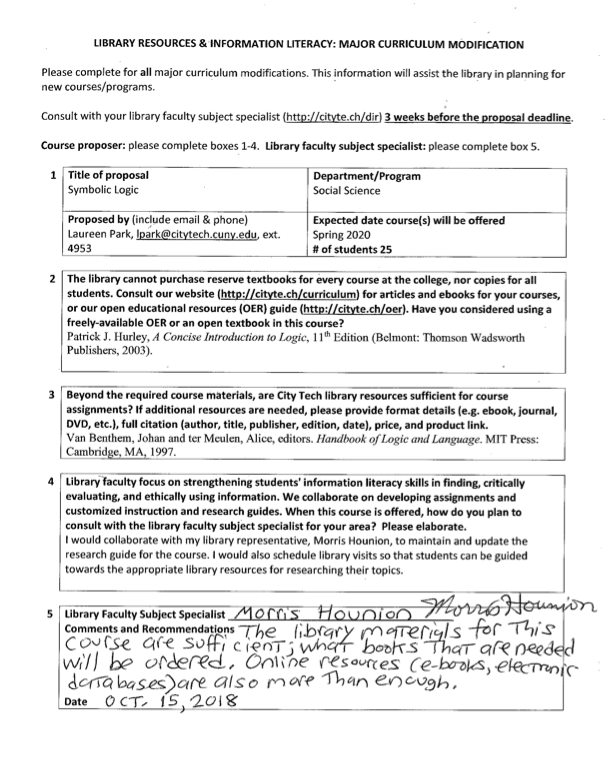 New York City College of TechnologyInterdisciplinary CommitteeMeeting Minutes: February 14, 2019Reneta Lansiquot & Sean P. MacDonald, Co-ChairsAmanda Almond, SecretaryIn Attendance: Reneta Lansiquot, Sean MacDonald, Amanda Almond, Monica Berger, Heidi Boisvert, Candido Cabo, Ezra Halleck, Jean Hillstrom, Anna Matthews, Diana Mincyte, Laureen Park, Olufemi Sodeinde, Denise Sutton, Christopher Swift, and Robert Walljasper.On Leave: Paul KingExcused:Absent: Reginald Blake, Marta Effigner-Crichlow, Aida Egues, Laina Karthikeyan, and Anne Leonard. Approval of minutes from October 11 and November 8, 2018October- Minor corrections (spelling and excuse absences)
November- Date correction>Motion to vote: Diana, second Laureen: unanimous vote in favor of both minutesCourses for recommendation vote PHIL2202ID Symbolic Logic, Laureen ParkReviews: Presented by proposed. One reviewer not present/review: the review was presented to committee on computer.  Half of guest lectures from Math, also CET and CST.  Perhaps too narrow a focus. Recommendation to incorporate more disciplines. Logic principles from philosophical standpoint (ontology and fundamental form). More general approach and systematic.  Strength: would attract a wide audience of students. Concern: redundancy in terms of course offerings.  But this reiteration of the course is ideal for ID designation.  Currently in council… curriculum committee looking for reviewers. Change in app—ALL sections will be ID. 	>Motion to vote: Candido, Heidi seconded. Vote: unanimous in favor of recommendation.  THE3000/LAW3000 Theatre of Law, Standing, MoranReviews:  Two reviewers “not fully cooked” -App and syllabus did connect-Main goal of synthesis was not quite purposeful. Need more integration.  -Connections need to be made more explicit for students (e.g., readings). –- Assignments were stellar. -Final assignment and final paper seemed like a lot.  More scaffolding/smaller written assignments throughout course.  -Themes were great.  Has potential to pull in more disciplines., e.g., history, ethics, media. >Will wait until feedback to move to vote.  VERY optimistic. Please go ahead to council. Problems not with learning objectives or class description, but with structure and level of integration.COM2403ID Health Communication, LeeReviews: One reviewer. Distinction made using applied health fields. A perfect candidate for ID course.  Upon syllabus review: very promising.  Com-D (visual comm), Architecture… encouraging to incorporate many disciplines.  Speakers to provide reading assignments, and assessments should be focused on the contributions made by guest lectures.  Very strong final project and the several variations made available. Monica—more health>Motion to vote, Amanda. Anna, seconded. Unanimous vote in favor of recommendation. ID Ad Hoc Working Group: RecruitmentJean, Heidi, Robert, Olufemi, Anna, Ezra, Amanda 
Discussion of guest lecturer form updates, Sean MacDonaldUpdate—include 2 credits per year. 
NYSED “Policy Statement on Liberal Arts and Sciences” new link:
http://www.nysed.gov/college-university-evaluation/department-expectations-curriculum Noted by IDC Chair. (updated application to include link). Best Practices for Interdisciplinary Course Observations, Diana MincyteReview of “Suggestions for Evaluation ID Courses” -Where should we have this form? > Sent via email to all ID Faculty AND on our website. > End of year survey—how did the form work? Was this helpful? “IDS” Minor curriculum change>Homework: Come up with rationales as to why this will be useful and send to Reneta. Discussion of IDS “ListServ” equivalent, Monica BergerHurdles from City Tech; if hosted by CUNY Central—who would run? Idea: OpenLab Project site with messages.  Good and welfare: showing project Swift and Ting talk next week 😊 Works in the Works.  Title of ProposalSymbolic LogicDate10/22/18Major or MinorMajorProposer’s NameLaureen ParkDepartmentSocial ScienceDate of Departmental Meeting in which proposal was approvedNovember 1, 2018Department Chair NamePeter ParidesDepartment Chair Signature and Date10/23/18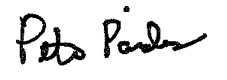 Academic Dean NameJustin Vazquez-PoritzAcademic Dean Signature and Date 1/27/19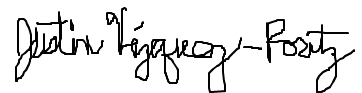 Brief Description of Proposal(Describe the modifications contained within this proposal in a succinct summary.  More detailed content will be provided in the proposal body.Symbolic Logic studies the operations and rules at work in arguments, as well as in some applications to mathematical proofs and computer programming. The course covers fundamental elements of propositional and quantificational logic, including translating English to symbolic logic, constructing truth tables, and applying rules for derivations.Brief Rationale for Proposal(Provide a concise summary of why this proposed change is important to the department.  More detailed content will be provided in the proposal body).  The course will serve the new Data Analytics program in Economics that is currently being developed. It will also be developed as an Interdisciplinary course serving Baccalaureate students at the college. It is a foundational course in any Philosophy curriculum.Proposal History(Please provide history of this proposal:  is this a resubmission? An updated version?  This may most easily be expressed as a list).This the first time this course is being proposed as a new course.Course TitleSymbolic LogicProposal DateOctober 22, 2018Proposer’s Name Laureen ParkCourse NumberPHIL2202 / IDCourse Credits, Hours3 credits, 3 hoursCourse Pre / Co-RequisitesMAT 1190 or higherCatalog Course DescriptionSymbolic Logic studies the operations and rules at work in arguments, as well as in some applications to mathematical proofs and computer programming. The course covers fundamental elements of propositional and quantificational logic, including translating English to symbolic logic, constructing truth tables, and applying rules for derivations.Brief RationaleProvide a concise summary of why this course is important to the department, school or college.Symbolic Logic studies the underlying patterns of thought, proofs and argumentation. It can be used to analyze natural language in its basic operations, as well as assess arguments for validity and soundness. Propositional logic studies operations similar to what computer programmers call “Boolean”. Rules of implication and derivation are also introduced. Predicate logic introduces additional operations governing variables and constants. Logic uses a binary system of truth and falsehood to assess valid arguments and pathways much in the way computer programmers or electrical engineers use 1’s and 0’s. The course will be required in the new Data Analytics program in Economics. It will also be developed as an interdisciplinary course with interest from faculty from Math, CST, and CET (see email correspondences on page 20). As such, it will serve Baccalaureate students, and is especially suitable for students in applied math programs, as well as in Technology and Design programs.CUNY – Course EquivalenciesProvide information about equivalent courses within CUNY, if any.Queens College – PHIL 109, Hunter College- PHIL 27500/MAT  27500, Lehman College – PHIL 230/LNG 266, Baruch College - PHIL 3010Intent to Submit as Common CoreIf this course is intended to fulfill one of the requirements in the common core, then indicate which area.Intent to submit for Scientific World.For Interdisciplinary Courses:Date submitted to ID Committee for reviewDate ID recommendation received- Will all sections be offered as ID? Y/N11/17/18For Interdisciplinary Courses:Date submitted to ID Committee for reviewDate ID recommendation received- Will all sections be offered as ID? Y/N2/14/19For Interdisciplinary Courses:Date submitted to ID Committee for reviewDate ID recommendation received- Will all sections be offered as ID? Y/NNoIntent to Submit as a Writing Intensive CourseN/ACompleted NEW COURSE PROPOSAL FORMTitle, Number, Credits, Hours, Catalog course descriptionXBrief RationaleXCUNY – Course EquivalenciesXCompleted Library Resources and Information Literacy FormXCourse Outline Include within the outline the following.Hours and Credits for Lecture and LabsIf hours exceed mandated Carnegie Hours, then rationale for this3 creditsPrerequisites/Co- requisitesXDetailed Course DescriptionXCourse Specific Learning Outcome and Assessment TablesDiscipline SpecificGeneral Education Specific Learning Outcome and Assessment TablesXExample Weekly Course outlineXGrade Policy and ProcedureXRecommended Instructional Materials (Textbooks, lab supplies, etc)XLibrary resources and bibliographyXCourse Need Assessment.  Describe the need for this course. Include in your statement the following information.Target Students who will take this course.  Which programs or departments, and how many anticipated?Documentation of student views (if applicable, e.g. non-required elective).BS in Data Analytics, Applied math, Tech and Design AA and BS degrees.Projected headcounts (fall/spring and day/evening) for each new or modified course.25If additional physical resources are required (new space, modifications, equipment), description of these requirements.  If applicable, Memo or email from the VP for Finance and Administration with written comments regarding additional and/or new facilities, renovations or construction.n/aWhere does this course overlap with other courses, both within and outside of the department?pendingDoes the Department currently have full time faculty qualified to teach this course?  If not, then what plans are there to cover this?yesIf needs assessment states that this course is required by an accrediting body, then provide documentation indicating that need.n/aCourse DesignDescribe how this course is designed. Course Context (e.g. required, elective, capstone)Required, electiveCourse Structure: how the course will be offered (e.g. lecture, seminar, tutorial, fieldtrip)?Lecture, max 25, one sectionAnticipated pedagogical strategies and instructional design (e.g. Group Work, Case Study, Team Project, Lecture)Tests, exams, group work, team projectHow does this course support Programmatic Learning Outcomes?See course outlineIs this course designed to be partially or fully online?  If so, describe how this benefits students and/or program.Not at presentAdditional Forms for Specific Course Categories Interdisciplinary Form (if applicable)approved Interdisciplinary Committee Recommendation (if applicable and if received)*  *Recommendation must be received before consideration by full Curriculum Committee2/14/19Common Core (Liberal Arts) Intent to Submit (if applicable)pendingWriting Intensive Form if course is intended to be a WIC (under development) n/aIf course originated as an experimental course, then results of evaluation plan as developed with director of assessment.n/a(Additional materials for Curricular Experiments)Plan and process for evaluation developed in consultation with the director of assessment. (Contact Director of Assessment for more information).Established Timeline for Curricular ExperimentDepartment(s)Social ScienceAcademic Level[ X ] Regular  [   ] Compensatory  [   ] Developmental [   ] Remedial   Subject AreaPhilosophyCourse PrefixPHILCourse Number2202Course TitleSymbolic LogicCatalog DescriptionSymbolic Logic studies the operations and rules at work in arguments, as well as in some applications to mathematical proofs and computer programming. The course covers fundamental elements of propositional and quantificational logic, including translating English to symbolic logic, constructing truth tables, and applying rules for derivations.PrerequisiteMAT 1190 or higherCorequisiteN/APre- or co-requisiteN/ACredits3Contact Hours3 class hoursLiberal Arts[  X ] Yes  [  ] No  Course Attribute (e.g. Writing Intensive, etc)InterdisciplinaryCourse Applicability[  ] Major	[  ] Gen Ed Required	 [   ] Gen Ed - Flexible	[  ] Gen Ed - College Option[  ] English Composition	[  ] World Cultures	[  ] Speech[  ] Mathematics	[  ] US Experience in its Diversity	[   ] Interdisciplinary[  ] Science	[  ] Creative Expression	  [  ] Advanced Liberal Arts	[  ] Individual and Society		[ X] Scientific World	Effective TermSpring 2020LEARNING OUTCOMESASSESSMENT METHODS1.Understand the major categories of logic, including categorical syllogisms, propositional logic, and predicate logic. 1.Regular homework assignments will assess students’ ability to recognize logical systems. Class discussion and frequent tests will also be regularly administered to check student comprehension.2.Learn how to translate and interpret natural language sentences, its operators and elements into logical form. Understand the underlying patterns that various natural language sentences share. 2.Regular homework assignments will assess students’ ability to translate and interpret natural language into logical form and to recognize the underlying patterns that logic makes bare. Tests and an exam will further assess proficiency in these areas.3.Learn and apply analytical tools such as venn diagrams, truth tables, and proofs in evaluating the validity and invalidity of arguments. 3.Regular homework assignments will assess students’ ability to apply analytical tools in evaluating the validity and invalidity of arguments.4.Learn the rules of derivation, instantiation, and universalization, and apply them in creatively solving problems. 4.   Regular homework assignments will assess students’ ability to learn and apply rules in solving logical problems. Tests will further assess the sophistication by which students can solve problems by creatively employing rules in combination with each other to resolve the problems. Exams will further assess how proficient students are in employing the correct rules. A group project is the culminating project in which each group masters its topic and teaches it to other peer groups.LEARNING OUTCOMESASSESSMENT METHODSKNOWLEDGE:Develop knowledge of logical concepts and rules in order to understand and recognize its relation to other fields. Logical concepts and rules lay out patterns that can be found in natural language, computer programming language, mathematical proofs, and other fields. Deepen knowledge of logical concepts and rules by employing, demonstrating, and creatively applying them in analyzing the validity and invalidity of arguments. In gaining knowledge of logical concepts, the student sets up a framework that can serve as a lifelong tool for thinking critically and examining arguments and truth-functional claims.1. Class discussion and regular homework assignments assess student acquisition of logical concepts and rules, and how to employ them in assessing arguments for validity. Tests further evaluate students’ successful application of concepts and rules in more sophisticated problems, demonstrating deep knowledge of the rules. Exams and a group project assess the refinement and mastery of the knowledge and employment of logical concepts and rules.SKILLS:Learn and acquire skills for inquiry, analysis, problem resolution, and effective communication. Logic distills patterns underlying thought and communication that helps students to formulate questions for inquiry and to understand and analyze solutions. It uses quantitative rules, derivations, and analysis to determine formal validity of arguments, but it also deciphers semantic content in translating natural and field-specific language into universal, logical forms. It requires creative and productive thinking in order to apply rules to novel problem sets, which can be solved in a variety of ways.2. Class discussion and regular homework assignments assess student acquisition of the skills necessary for translating, analyzing, and employing logic to solve problems. Tests further evaluate students’ successful application of concepts and rules to more sophisticated problems, and to apply them creatively to novel problems. Exams and a group project assess the depth of student formulation of questions for inquiry, analysis, problem-solving, and the ability to communicate their facility of such skills through verbal and written communication.INTEGRATION:Understand and navigate logical systems and how they correlate with other disciplinary systems. Employ natural and field-specific data in filling out the content and meaning of sentences, quantificational statements, and arguments. Logic is uniquely poised to integrate divergent areas of study as it examines the patterns that operate beneath natural and technical languages, as well as employ the binary T/F (0/1) method as also found in technical language.3. Class discussion and regular homework assignments assess student understanding of logical systems and their correlation to other systems. Tests further evaluate students’ successful application of systems to natural and technical examples. Exams and a group project assess the level of integrative thinking.VALUES, ETHICS, AND RELATIONSHIPS:Develop community and civic engagement through dialogue and cooperative work. Evaluate the truth-claims of ethical, political, and social issues employing logical tools. Build personal and academic integrity through abidance to the academic integrity policy, and working with peers with respect to diversity, taking responsibility, and consensus-building.4.   Class discussions are opportunities to assess the development of respectful and meaningful communication. Regular homework assesses student employment of logical tools to assess truth-claims of value statements and arguments. Tests and exams also assesses the development of logical tools in evaluating valuative claims and arguments. The group project assesses student development in the area taking responsibility, respecting student diversity, and the ability to build consensus.